          Týdenní plán č. 33      16. – 20.5.  2022       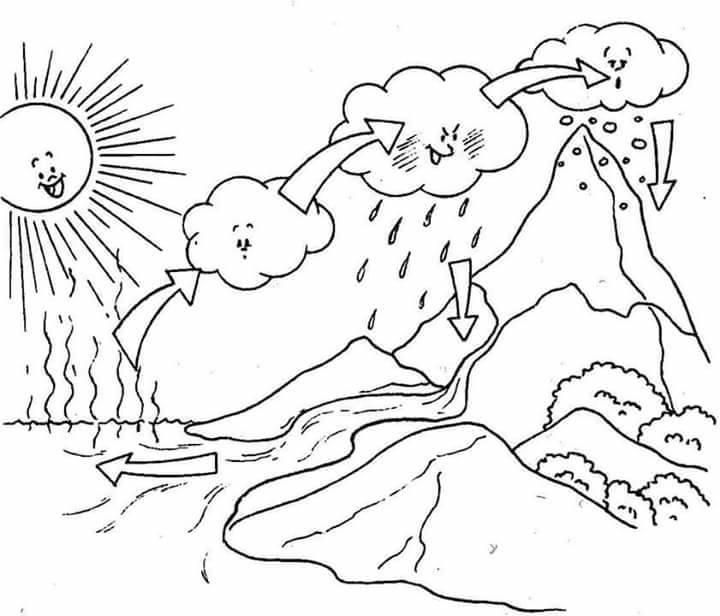 Myši patří do nebe – společné čtení                                                                                                                                                               Třídní kronika Co nacházíme v učebnicích a kolem sebe…             ČÍM SE ZABÝVÁME     Hledám, pozoruji a hodnotím MatematikaPS 3.díl Sčítánína odčítání – tabulky, pyramidy, parketování a stavby z kostek, slovní úlohy, krokováníSčítání a odčítání,násobení,krokování, pyramidyÚlohy dědy Lesoně, rýsování podle pravítkaNásobilka ?Český jazykPíšeme v písance a sešitechTvrdé a měkké slabiky i/y, abecedaDruhy vět, význam slovSlovní druhyČtenářské dílny – práce s textemSlovní druhy … co to je? Které už znáš?Samostatné čtení a psaníCo už umím v pravopisu ???     Co tě napadá při pohledu na obrázek?PrvoukaMěstoLidské tělo – co jíme a proč?Rostliny a živočichové na jařelidské tělo ….Co a proč jíme….To ostatní(kreslím, běhám a skáču, poslouchám hudbu …)Umím si udržovat pořádek ve svých pomůckách.